Good Morning Glenn,

I am doing some cleanup of my tree this morning. I am ashamed to send it to you before I clarify some items. My early research was not so careful and rather amateurish. Let me know when you are back home and I will send the operating disk for Family Tree Maker and my tree copy by registered mail.

Now...you had some questions. Let's see what I have on a David Holliman during the time period of 1760's and 1770's. I don't see military info in my records although I have seen his name in military records during that time period. What I do have is interesting: David Holliman was a Bondsman for Richard Holleman, who married Apstil Bryan. The date of the bond was 08 Jan 1768 in Johnston County, North Carolina. The Bond #000068248. Witness was Jn. Rand. Another Holliman marrying a Bryan! 

As for James Grantson Holliman, did you know one of the colonels he served under during the Rev. War was a Col. Needham Bryan of Johnston County, NC?? I always thought that was of interest. Now I want to read the book you found about Johnston County during that time period! Title and author please! I have seen Elizabeth's name spelled Bryant and Bryan. If you are finding more records with Bryan, I am more convinced that it is Bryan rather than Bryant. It has been said that her father was a Robert Bryant Esq. B:1700 in VA and D:1761 in Johnston County, NC. Her mother has been listed as Charity. There is also a marriage record of a Charity being married to a David Holliman abt 1762!! There were several Bryant's in Bertie, North Carolina from early 1700's to mid 1700's. 

Glenn, I just toss these things out to you to see if anything gels with your research. While you are on the road, just zip me an email if you need anything at all.

Thanks,
Jeanette  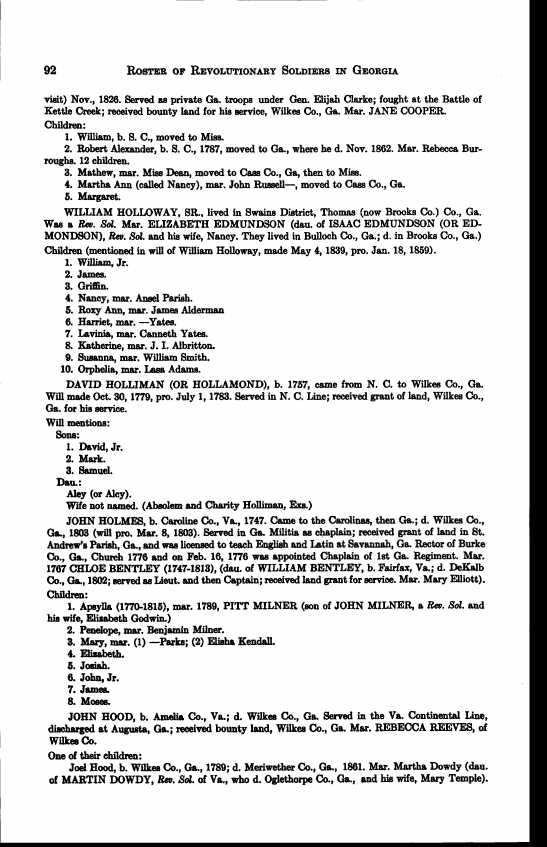 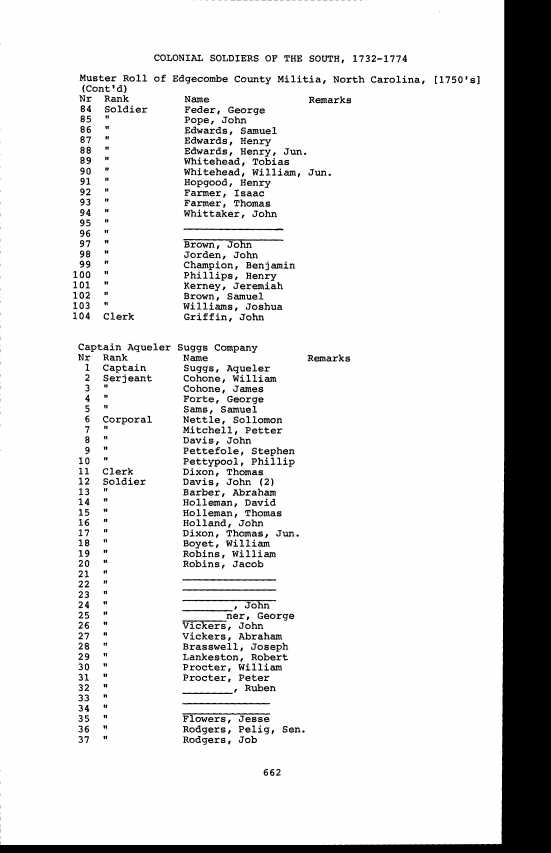 